      NOT:Bu form uzaktan yapılacak sınavlar için üniversitemizin uzaktan öğrenim sisteminde kullanılan Perculus’tan randevu oluşturmak için düzenlenmiş olup, randevunun Enstitü görevlilerince ilgili sistem üzerinden oluşturulabilmesi için bu formun yapılacak olan sınavdan en az 14 gün önce düzenlenerek, Anabilim/Anasanat Dalı Başkanlığı tarafından EBYS üzerinden üst yazısı ekinde enstitüye gönderilmelidir. Randevunun sağlıklı bir şekilde oluşturulabilmesi için istenilen bilgilerin eksiksiz doldurulması gerekmektedir. Bu tablo her öğrenci için ayrı ayrı doldurulacaktır.Sistemde yönetici fonksiyonu, danışman öğretim üyesine tanımlanacağından, tablodaki gibi jüri üyeleri kısmındaki “danışman” ve “üye” ibaresinin mutlaka belirtilmesi gerekmektedir.Tanımlanan sınav zamanı geldiğinde, sistem tüm kullanıcılar için aktif hale gelecek olup (danışmanlar yönetici olduklarından 15 dakika önceden girebileceklerdir), sisteme giriş için öğrenci de dâhil olmak üzere tüm jüri üyelerinin belirtilen e-posta adreslerine link gönderilmiş olacaktır. Bu bakımdan söz konusu linkin tarafınıza ulaşıp ulaşmadığını kontrol ederek, gerektiğinde enstitü ve/veya danışman ile bağlantıya geçilmelidir. İlgili sisteme giriş/katılım için Enstitüye bildirilen mail adreslerine gelen ikinci mesajdaki linkin tıklanması yeterlidir. Görüntü-ses ayarı yetkilendirmesi, sistemde yönetici olarak tanımlanan danışman tarafından sisteme giriş sonrası gerçekleştirilecektir.İlgili sınav, sistem tarafından otomatik olarak kayıt altına alındığından ayrıca kayıt edilmesine gerek yoktur.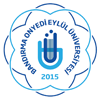 T.C.BANDIRMA ONYEDİ EYLÜL ÜNİVERSİTESİSAĞLIK BİLİMLERİ ENSTİTÜSÜ MÜDÜRLÜĞÜPERCULUS TALEP FORMUDök. No: ABD016Sayfa No: 5Program Düzeyi:       Yüksek Lisans                       Doktora                    Sınav Adı:                   Doktora Yeterlik                  Doktora Tez Öneri/Tez İzleme Raporu                   Tez Savunması   Anabilim Dalı: …………………………………………Bilim Dalı/Program: ……………………………………Program Düzeyi:       Yüksek Lisans                       Doktora                    Sınav Adı:                   Doktora Yeterlik                  Doktora Tez Öneri/Tez İzleme Raporu                   Tez Savunması   Anabilim Dalı: …………………………………………Bilim Dalı/Program: ……………………………………Program Düzeyi:       Yüksek Lisans                       Doktora                    Sınav Adı:                   Doktora Yeterlik                  Doktora Tez Öneri/Tez İzleme Raporu                   Tez Savunması   Anabilim Dalı: …………………………………………Bilim Dalı/Program: ……………………………………Program Düzeyi:       Yüksek Lisans                       Doktora                    Sınav Adı:                   Doktora Yeterlik                  Doktora Tez Öneri/Tez İzleme Raporu                   Tez Savunması   Anabilim Dalı: …………………………………………Bilim Dalı/Program: ……………………………………Program Düzeyi:       Yüksek Lisans                       Doktora                    Sınav Adı:                   Doktora Yeterlik                  Doktora Tez Öneri/Tez İzleme Raporu                   Tez Savunması   Anabilim Dalı: …………………………………………Bilim Dalı/Program: ……………………………………Öğrencinin Jüri Üyeleri (Unvan-Ad-Soyadı)Telefon (Mobil)E-Posta AdresiSınavın Tarihi ve SaatiAdı Soyadı…………. ……………Tel…..…………………….E-mail………. ……………….…………………………………. (DANIŞMAN)Tarih:….. /….. /20…Saat:….. : …….Adı Soyadı…………. ……………Tel…..…………………….E-mail………. ……………….…………………..………………………. (ÜYE)Tarih:….. /….. /20…Saat:….. : …….Adı Soyadı…………. ……………Tel…..…………………….E-mail………. ……………….…………………..………………………. (ÜYE))Tarih:….. /….. /20…Saat:….. : …….Adı Soyadı…………. ……………Tel…..…………………….E-mail………. ……………….…………………..………………………. (ÜYE)Tarih:….. /….. /20…Saat:….. : …….Adı Soyadı…………. ……………Tel…..…………………….E-mail………. ……………….…………………..………………………. (ÜYE)Tarih:….. /….. /20…Saat:….. : …….Adı Soyadı…………. ……………Tel…..…………………….E-mail………. ……………….………………………………….  (YEDEK ÜYE)Tarih:….. /….. /20…Saat:….. : …….Adı Soyadı…………. ……………Tel…..…………………….E-mail………. ……………….………………………………….  (YEDEK ÜYE)Tarih:….. /….. /20…Saat:….. : …….